التربية ومدخل النظم في التعليم : ا.م.د. سهاد جواد الساكني – قسم التربية الاسرية ولامهن الفنية – الدراسات العليا- كلية التربية الاساسية – الجامعة المستنصرية
هناك اتجاه رئيسي للتركيز على التخطيط النظامي وإدارة البرامج التربوية ، وخاصة تلك التي تؤكد على التعلم الفردي . إن أسلوب النظم في التعليم الموصى بها لا ينقصها بأي حال من الأحوال ولا يعترض مع الجهود الرامية إلى توفير أجواء التعلم المفتوح وغير الرسمي الذي يقدره اليوم كثير من الناس كما أن الطريقة النظامية في التربية قد تقيد التعليم دون أن تهيمن عليه ، وهي توجه عمليتي التعليم والتعلم وتوجد أسساً لتقويم تحصيل التلميذ وتقدمه . 
زيادة تفريد التعليم : 
حظيت الفروق الفردية بين التلاميذ بالاهتمام لفترة طويلة لكنه اهتمام يتبدى في النظريات والأحاديث أكثر مما يتبدى في الفعل والممارسة .وعلى أية حال فقد تم خلال السنوات العشر الماضية تشجيع الجهود التي تسعى لتوفير المزيد من تفريد التعليم . وقد برزت طرق عديدة لتسهيل أمر هذا التغيير حيث اعتبر في الكثير منها أن استخدام وسائل اتصال متباينة يمثل أهم عامل من العوامل التي تؤدي إلى نتائج مرغوبة . 
مزيد من التعلم المستقل : 
سوف تستمر المدارس بكل تأكيد في توفير المزيد من فرص التعلم المستقل . وسوف تحتوي مراكز مصادر التعلم على جميع أنواع وسائل الاتصال بحيث تصبح تلك المراكز من الأمور المهمة التي يحسب حسابها في تخطيط التعليم وبرمجته . 
كما وسوف يتم توفير أمكنة للدراسة المستقلة في مراكز مصادر التعلم وقاعات السكن وكذلك في أروقة المدارس وفي أركان حجرات الدراسة العادية . هذا وسوف توفر مراكز التعلم في المدرسة الأجهزة والمواد التي يحتاجها الطلبة لأن يأخذوها إلى منازلهم . كما سوف يكون الأعداد متزايدة من الطلبة أدواتهم الفنية الخاصة بهم _ أجهزة قراءة للمصغرات قابلة للحمل ، والآت الحاسبة أو جهاز الكمبيوتر وسواها من الأدوات السمعية والبصرية _ مما سوف يظلون يستخدمونه لفترة طويلة بعد تخرجهم وتركهم لمدارسهم . 
للمعلم أدوار المتغيرة :
يقوم الاستخدام المتزايد لوسائل الاتصال التعليمية في الحقائب التعليمية النسقية والمصممة بشكل نظامي بتغيير أدوار المعلمين ومهماتهم . وقد تم استبدال العديد من الوظائف التقليدية للمدرسين بعدد من الوظائف والمهمات الجديدة التي ينظر إليها باعتبار أنها كفاءات يجب إتقانها من خلال النشاطات التدريبية قبل فترة الخدمة وخلالها وإذا ما تم اعتماد مصادر التعلم الحقائبية فانه يطلب من العلمين أن : 
1- يقوموا بالتعديلات اللازمة للمصادر كي تلبي حاجات الطلبة الفردية . 
·يساعدوا في توجيه التعديلات التصحيحية التي تخرج عن البرامج التعليمية المقررة . 
·يقودوا أو يشاركوا في المداولات التي تجربها المجموعات الصغيرة من الطلبة . 
·يقوموا بواجبات تخصصية وأحياناً غير العادية مثل المشاركة في لجان تطوير التعليم أو في تقويم عمل الطلبة2- يوجهوا ويقيموا أداء العاملين معاً في مجال معين بما في ذلك المهنيين التخصصين أو المستخدمين الفنيين والكتبة الذين يعملون كأعضاء في فرق التدريس . 
وجنباً إلى جنب مع هذه التحسينات فإن أعداداً صغيرة من المحاضرين المقتدرين الذين باستطاعتهم أن يحفزوا الطلبة لأن يتعلموا سوف يظلون يشتغلون أدواراً مهمة في التعليم ، وسوف لا تضيع جهودهم وإسهاماتهم سدى في أشكال التعلم الحديثة . وغالباً ما سوف يلتقون وجهاً لوجه من المجموعات الكبيرة من الطلبة كما سوف ينشرون مواهبهم على نطاق واسع من خلال التلفزيون والإذاعة وأشرطة التسجيل الصوتية وغيرها من وسائلالاتصال .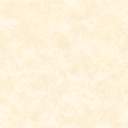 